Васильки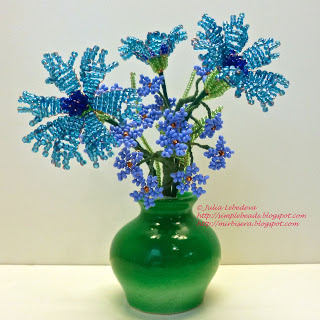 
Нам потребуется:
- бисер № 11: голубой, синий и зелёный,
- проволока диаметром 0,2 мм,
- зелёные нитки для обмотки стебля цветка.


Сначала из голубого бисера плетём внешние лепестки цветка. Для каждого лепестка берём проволоку длиной 50 см.

Набираем на проволоку 3 бисеринки и размещаем их на середине проволоки.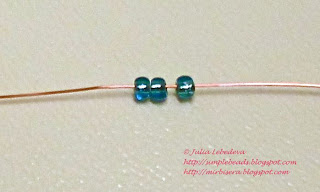 
Берём один из концов проволоки, придерживаем крайнюю бисеринку с его стороны и пропускаем этот конец проволоки через оставшиеся две бисеринки в обратном направлении.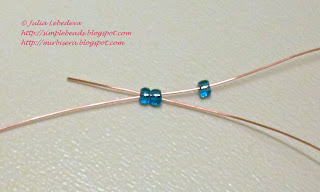 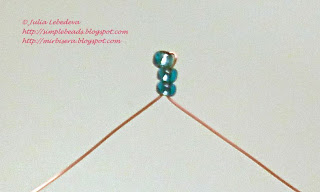 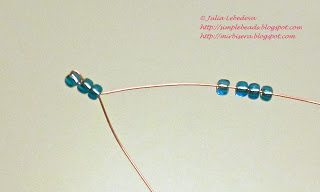 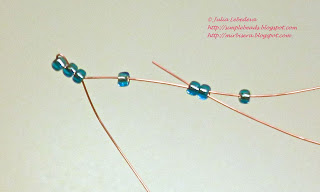 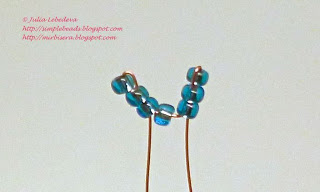 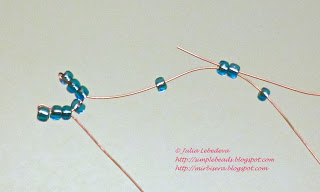 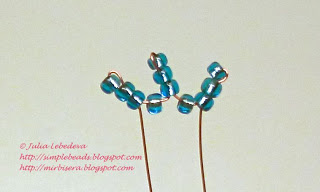 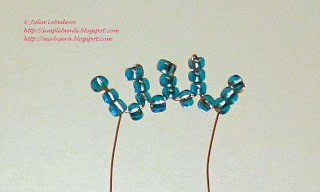 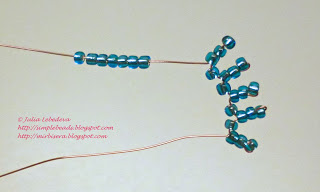 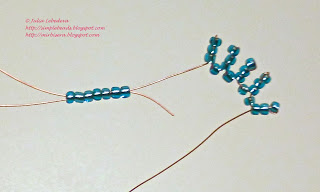 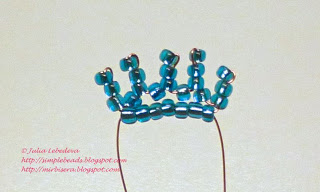 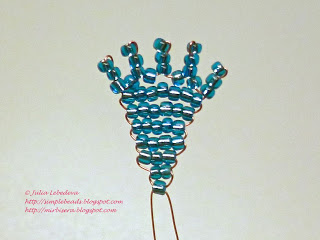 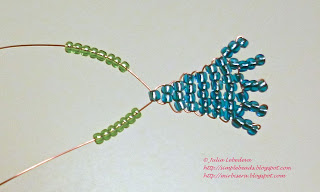 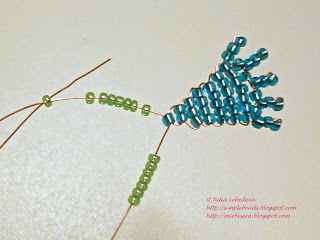 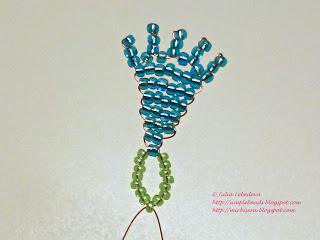 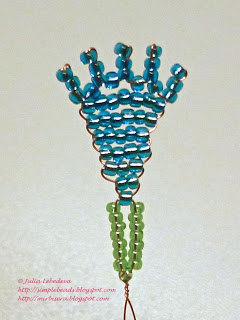 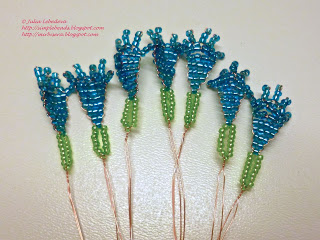 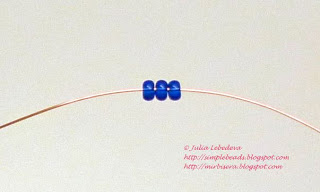 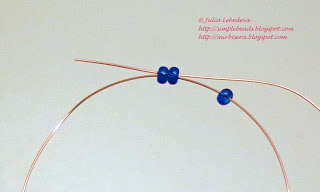 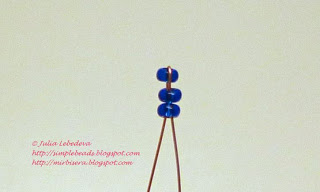 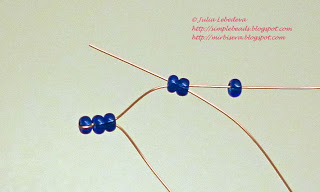 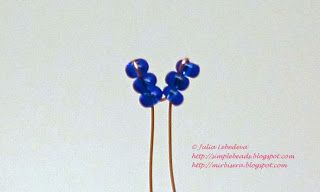 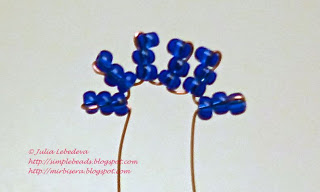 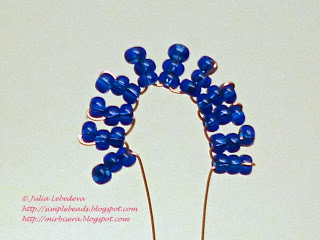 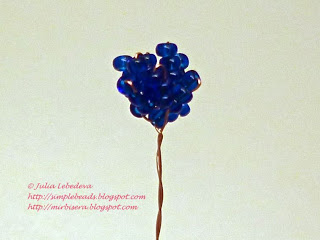 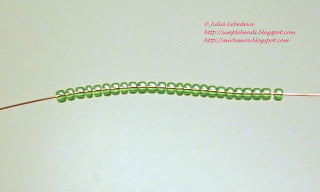 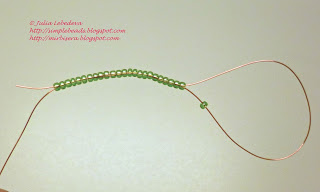 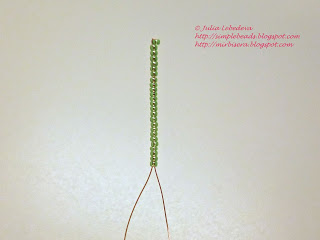 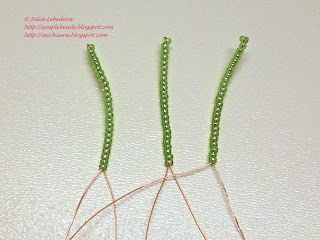 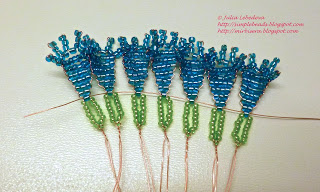 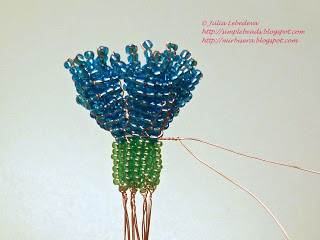 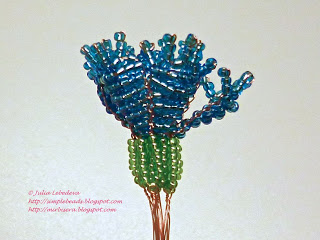 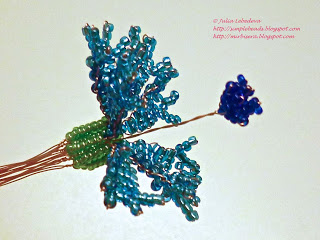 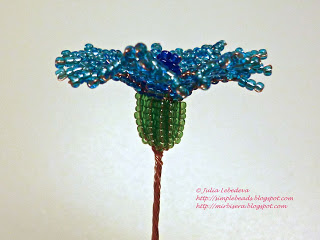 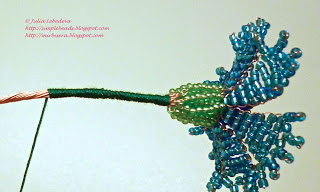 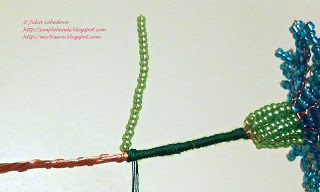 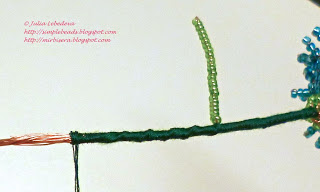 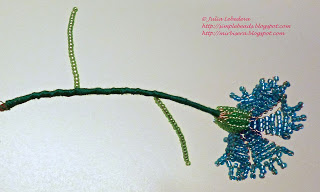 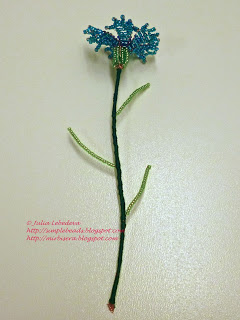 